Marc Löffler
DIE SCRUM MASTER JOUERNEY
So bringst du dein agiles Team auf die nächste Stufe
1. Auflage BusinessVillage 2022
225 Seiten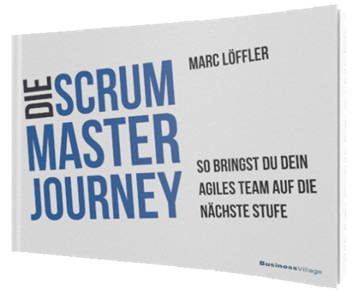 
ISBN 978-3-86980-626-6  		29,95 Euro
ISBN-PDF 978-3-86980-627-3		24,95 Euro	
ISBN-E-PUB 978-3-8-6980-628-0	24,95 Euro
Pressematerialien:http://www.businessvillage.de/die-scrum-master-jouerney/eb-1135 .htmlScrum ist bis heute die am häufigsten eingesetzte agile Methode. Doch um Scrum effizient anzuwenden, bedarf es eines grundlegenden Verständnisses agiler Systeme und vor allem gut ausgebildeter Scrum Master.Wie hebt man das Potenzial des Teams? Wie gelingt agile Führung auf allen Ebenen? Wie fördert man das Selbstmanagement in der Organisation? Wie analysiert und verändert man die Unternehmenskultur? Wie fokussiert man auf das Richtige? Welche Werkzeuge helfen mir in hybriden Teams? Wie kann ich mich als Scrum Master stetig weiterentwickeln?Antworten zu diesen Fragen und mehr liefert Löfflers Buch. Mit vollkommen neuen Einblicken in die Welt eines Scrum Masters und innovativen, sofort umsetzbaren Tools ist dieses Buch für die tägliche Arbeit des Scrum Masters unentbehrlich. Gekonnt schließt es die Lücke zwischen Theorie und Praxis und zeigt konkret, wie sich der Scrum Master im Arbeitstag den Herausforderungen stellen kann. Dabei liegt der Fokus immer auf den Menschen und dem Team. Der AutorMarc Löffler ist selbständiger Autor, Keynote Speaker und Scrum-Master-Flüsterer. Seine Leidenschaft ist es, Scrum Master auf ihrer agilen Reise zu begleiten. Mit Begeisterung hilft er Unternehmen dabei, agile Werte zu verstehen und zu leben. Er liebt es, neue Einsichten zu generieren, und unterstützt Teams dabei, Probleme aus anderen Blickwinkeln zu betrachten. 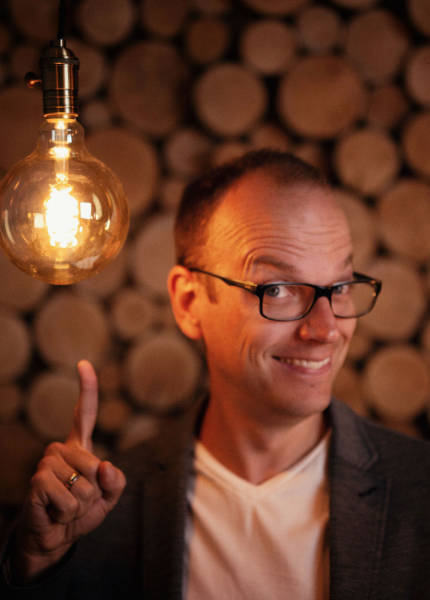 https://marcloeffler.eu/Über BusinessVillageBusinessVillage ist der Verlag für die Wirtschaft. Unsere Themen sind Beruf & Karriere, Innovation & Digitalisierung, Management & Führung, Kommunikation & Rhetorik und Marketing & PR. Unsere Bücher liefern Ideen für ein neues Management und selbstbestimmtes Leben. BusinessVillage macht Lust auf Veränderung und zeigt, was geht. Update your Knowledge!PresseanfragenSie haben Interesse an honorarfreien Fachbeiträgen oder Interviews mit unseren Autoren? Gerne stellen wir Ihnen einen Kontakt her. Auf Anfrage erhalten Sie auch Besprechungsexemplare, Verlosungsexemplare, Produktabbildungen und Textauszüge. BusinessVillage GmbH
Jens Grübner
Reinhäuser Landstraße 22  
37083 GöttingenE-Mail: redaktion@businessvillage.de
Tel: +49 (551) 20 99 104
Fax: +49 (551) 20 99 105-------------------------------------Geschäftsführer: Christian HoffmannHandelsregisternummer: 3567Registergericht: Amtsgericht Göttingen